Khan Academy: Interpreting Linear Graphs Word Problems Example 1.https://www.youtube.com/watch?v=xR9r38mZjK4The graph below shows how the volume of a flexible, gas-filled balloon changes when the temperature is increased or decreases. The “dashed” part of the line signifies that no data was collected in that range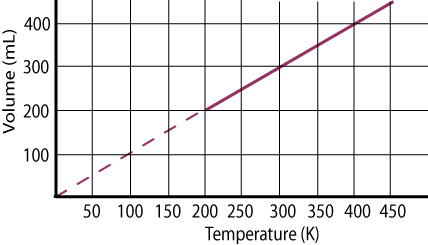  As the temperature is increased, the volume of the gas:IncreasesDecreasesRemains constantThere is not enough information to answer the questionThe volume of the gas at a temperature of 300 K is:0 mL100 mL200 mL300 mLIf the temperature increases from 200 K to 400 K, the volume changes by:400 mL200 mL0 mLThere is not enough information to answer the question.Which of the following conclusions can be drawn from the graph?A 100 Kelvin temperature change will always change the volume by 100 mLA 100 Kelvin temperature increase has a bigger effect on the volume at 200 K than at 350 KA 100 Kelvin temperature increase has a bigger effect on the volume at 350 K than at 200 KIncreasing or decreasing the temperature has no effect on volume.